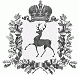 АДМИНИСТРАЦИЯ РАБОЧЕГО ПОСЁЛКА ШАРАНГАШАРАНГСКОГО МУНИЦИПАЛЬНОГО РАЙОНАНИЖЕГОРОДСКОЙ ОБЛАСТИПОСТАНОВЛЕНИЕот 27.08.2021							N192Об обеспечении дорожного движения в ходе проведения праздника «День рабочего поселка Шаранга» 4 сентября 2021 года     В целях обеспечения безопасности дорожного движения в ходе проведения праздника «День рабочего поселка Шаранга» 4 сентября 2021 года, администрация рабочего посёлка Шаранга Шарангского муниципального района Нижегородской области (далее – администрация)    п о с т а н о в л я е т:             1.Закрыть движение транспортных средств в р.п.Шаранга с 09:30  04.09.2021 года до 22:00 04.09.2021 года:- на участке улицы Ленина  от здания Суда  до пересечения с ул.Комсомольской;- на участке ул. Советская от пересечения с ул. Старыгина  до пересечения с ул. Большевиков;- на участке ул. Свободы  до пересечения с  ул.Комсомольской;              2. Информировать  пользователей автомобильных дорог о перекрытии  движения транспорта  с 09:30  04.09.2021 года до 22:00 04.09.2021 года на участках улиц, указанных в п.1 настоящего постановления.             3. Рекомендовать Отделению полиции (по обслуживанию Шарангского района) МО МВД России «Уренский»:             3.1. Обеспечить охрану общественного порядка и  общественную безопасность в местах проведения торжественных мероприятий, посвященных празднованию 274-летия со дня основания р.п. Шаранга  и на прилегающей территории с 9:30 04.09.2021 года до 22:00 04.09.2021 г.             3.2. Осуществить  мероприятия  по перекрытию движения транспортных средств с 09:30  04.09.2021 года до 22:00 04.09.2021 года   на участках улиц, указанных в п.1 настоящего постановления.            3.3. Проводить проверку на наличие подпольной торговли спиртными напитками во время празднования, а также проверку мест курения в общественном месте.            4.  Рекомендовать МУП «Шарангское ПАП» :             4.1.Внести изменения  в маршруты движения  наземного пассажирского  транспорта с 09:30  04.09.2021 года до 22:00 04.09.2021 года на участках улиц, указанных в п.1 настоящего постановления.             5. Контроль  за выполнением настоящего постановления оставляю за собой. Специалист администрации                                                                  Е.В.ЯморзоваИ.о.главы администрации(на основании распоряжения от 16.07.2021 №16)                                                                  